PSAI Teaching and Learning Award 2021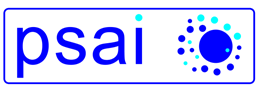 Call for Nominations Page Break Political Studies Association of Ireland PSAI Teaching & Learning Prize 2021Nomination Form Nominee’s Details Name:		Department: Institution: Nominated By Name of Nominator 1:   Institutional Affiliation:  Name of Nominator 2:   Institutional Affiliation:     Please remember to include TWO letters/e-mails of recommendation Please return by June 30th 2021 to: Dr Clodagh Harris: clodagh.harris@ucc.iePSAI Teaching & Learning Committee co-convenors Dr. Clodagh Harris, UCC (clodagh.harris@ucc.ie ) & Professor Mary P. Murphy, Maynooth University (mary.p.murphy@mu.ie) 